ФОРМА ПРОЕКТУреалізація якого планується за рахунок коштів Бюджету участі Слобожанської селищної територіальної громади У 2020 роціДата надходження до Робочої групи  _________________________________________________(заповнюється головою, секретарем або одним з уповноважених членів Робочої групи) Включено до реєстру поданих проектів за № _________________________________________  (заповнюється головою, секретарем або одним з уповноважених членів Робочої групи) ПІБ та підпис особи що реєструє: _________________________________________ (заповнюється головою, секретарем або одним з уповноважених членів)1. Назва проекту:  Дитячий майданчик  «Мрiя»2. Напрямки проекту: Напрямки реалізації проектів:3. Місце реалізації проекту: 52021, вулиця 30 років Перемоги буд. №5,  село Степове, Дніпровського району, Дніпропетровської області.4. Мета проекту: Створити комфортні умови здорового та активного дозвілля для дітей різного віку(  забезпечення дітям здорових умов перебування на свіжому повітрі, для зміцнення їх організму, правильного фізичного розвитку, а також для розумного проведення дозвілля в колективі своїх однолітків5. Опис проекту: Прогулянка та ігри з дітьми на дитячих майданчиках - обов'язковий пункт у щоденному розкладі мам. Саме там діти дихають свіжим повітрям, розвиваються, набувають навичок спілкування з однолітками. Через відсутність у наших дворах 10-двоповерхових будинків жодного дитячого майданчика, близько 150 дітей зі своїми мамами змушені щоденно ходити на дитячі майданчики далеко від дому. А діти, які вже досягли такого віку, щоб гратися у дворі будинку без догляду батьків, взагалі не мають альтернативи, оскільки самі не можуть піти з двора на інший майданчик.6. Обґрунтування бенефіціарів проекту: Близько 50 дітей віком до 14 років (з урахуванням діточок сусідніх дворів)7. Інформація щодо очікуваних результатів в разі реалізації проекту:  Суспільна значущість проекту полягає в тому, що він сприяє активності населення, встановлює тісний зв'язок між жителями будинків. Ефективність проекту безсумнівна:• кожна дитина отримає можливість займатися, грати і розвиватися;• організація дозвілля дітей;• прищеплення і формування навичок здорового способу життя дітей;• формування соціально-комунікативних, творчих і організаторських навичок дітей.Реалізація проекту дозволить поліпшити стан здоров'я дітей, знизити рівень дитячого травматизму.8. Бюджет (кошторис) проекту 10. Телефон: +380-98-1157395.      Електронна пошта: bolbas.nina@gmail.com Поштова адреса:  52021, вул. 30 років Перемоги буд. № 5, село Степове, Дніпровського району, Дніпровської області, Україна. Контактна особа: Бараш Ілона Станіславівнаa) висловлюю свою згоду на використання моєї електронної адреси ______________________ для зазначених вище цілей. Підпис особи, що дає згоду на використання своєї електронної адреси ___________________ ** Підписуючи документ, я, разом з цим заявляю, що є мешканцем Слобожанської територіальної громади та погоджуюсь, що заповнений бланк (за виключенням пунктів 12, 14) буде опубліковано на сайті Слобожанської селищної ради в розділі «Бюджет / Бюджет участі» 13.  Інша інформація. Про «Бюджет участі» дізнався із (відмітити «х»):                       друковані засоби масової інформації      □                          телебачення                         □    сайт селищної ради 			         «х» 		    зовнішня реклама                □соціальні мережі 		                      □    		     інші інтернет сайти            □родичі, друзі, знайомі                                □      Маю вік:                                                                                  Рід занять: 16-30  «х» ;   31-40   □ ;                                                           студент          □; працюю     □; 41-50  □;  51-60    □;   60 і більше   □                                   безробітний  «х»; пенсіонер   □;   								    підприємець  □Додаю обов*язкові документи до форми проекту:1. Копія паспорту.2. Список  мешканців, які підтримують проект.3. Бюджет проекту.4. Фото, схеми, креслення, що демонструють очікуваний результат.Згода на обробку персональних даних:Відповідно до вимог Закону України “Про захист персональних даних” від 01.06.2010                       № 2297-VI я, Бараш Ілона Станіславівнависловлюю свою згоду на обробку моїх персональних даних, вказаних у цьому бланку проекту представниками виконавчих органів Слобожанської селищної ради та членами Координаційної ради з впровадження Бюджету участі.        07.06.2019 р.	                                                                  І.С. Бараш									Я погоджуюсь, що:заповнена форма проекту (за виключенням моїх персональних даних) буде опубліковано на сайті Слобожанської селищної ради в розділі «Бюджет / Бюджет участі»;можливе уточнення проекту, якщо в ході перевірки представниками виконавчих органів селищної ради ними будуть виявлені порушення вимог Положення, або його реалізація суперечить законодавству України чи сума для реалізації у _______ році перевищить максимальний обсяг коштів, визначених  на його реалізаці.07.06.2019 р.			  			І.С. Бараш   14. Список мешканців Слобожанської селищної територіальної громади, які підтримують проект, що буде реалізовуватися за рахунок коштів Бюджету участі у  2020 роціНазва проекту:  Дитячий майданчик  «Мрiя»Ставлячи підпис в даному списку, висловлюю свою згоду на обробку моїх персональних даних в базі персональних даних представниками виконавчих органів Слобожанської селищної ради та членами Координаційної ради з впровадження Бюджету участі, відповідно до вимог Закону України “Про захист персональних даних” від 01.06.2010 № 2297-VI. Забороняю надавати інформацію третім особами без моєї згоди.   Освіта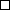   Культура «х» Благоустрій «х»  Спорт  Дороги, тротуари  Безпека  Охорона здоров'я  Соціальний захист  Охорона навколишнього                                  середовища  Інше№ п/пНайменування товарів, робіт (послуг)Ціна за одиницю, грн.Одиниць, шт.Вартість, грн.1.Дитячі гойдалки подвійні "Сонечко"9 472 грн.19 472 грн.2.Ігровий комплекс "Тридевяте Царство 10"30 114 грн.130 114 грн.3.Карусель "Гурток"10 509 грн.110 509 грн.4.Лавочка "Крокодил"5 572 грн.211 144 грн.5.Балансир "Комфорт"6 244 грн.16 244 грн.6.Цемент Dyckerhoff ПЦ I 500 25кг90 грн.3270 грн.7.Краска ВД Фасад 10л (14кг)350 грн2700 грн.8.Пігментний концентрат Sniezka Colorex 100 мл30 грн.15450 грн.9.Грунтовка глибокопронизуюча Ceresit CT 17 10 л270 грн2540 грнПрізвище, ім’я, по батькові*Контактні даніДата та             Підпис**            Бараш Ілона Станіславівна52021 , село Степове, вул..30 років Перемоги, буд.№5, кв.№6 .    07.06.2019e-mail: bolbas.nina@gmail.comмоб.тел.: +380 (98) 115 73 95Серія  АО№ паспорту  317670№ п/пПрізвище, ім’я, по батьковіАдреса проживанняКонтактний ном.моб.телефонуПідпис1.Болбас  Ніна Іванівнас. Степове, вул. Ювілейна, 4709757342022.Болбас Артур Станіславовичс. Степове, вул..30 років Перемоги, 5/609624200073.Назаренко Володимир Васильовичс. Степове, вул..30 років Перемоги, 5/809823377544.Крута Тетяна Іванівнас. Степове, вул.. Робоча, 9/106798201485.Бараш Олександр Петровичс.Степове, вул.. Янтарна,1309837708566.Саранюк Світлана Василівнас. Степове, вул..30 років Перемоги, 6/506718368627.Бородавка Сніжана Володимирівнас. Степове, вул..30 років Перемоги, 5/1009634713328.Бородавка Андрій Єгоровичс. Степове, вул..30 років Перемоги, 5/1009823377559.Бородавка Денис Андрійовичс. Степове, вул..30 років Перемоги, 5/10096504329510.Митько Людмила Яківнас. Степове, вул..30 років Перемоги, 5/3098587257411.Карпеліна Лілія Григорівнас. Степове, вул. Робоча, 8/8098511499612.Масльонкіна Любов Вікторівнас. Степове, вул..30 років Перемоги, 10/8096887626013Кібкало Іван Івановичс. Степове, вул..30 років Перемоги, 5/11098086365214.Кібкало Тетяна Іванівнас. Степове, вул..30 років Перемоги, 5/11098338901715.Кібкало Сергій Івановичс. Степове, вул..30 років Перемоги, 5/11097563422416.Карпеліна Людмила Григорівнас. Степове, вул..30 років Перемоги, 5/3050968746017.Карпелін Максим Григоровичс. Степове, вул..30 років Перемоги, 5/3098836048018.Назаренко Любов Павлівнас. Степове, вул..30 років Перемоги, 8/7097740358119.Назаренко Юрій Васильовичс. Степове, вул..30 років Перемоги, 8/7095670468520.Назаренко Анатолій Юрійовичс. Степове, вул..30 років Перемоги, 8/70967540465